Dear ParishionersAs you know, since September 2016, Sandi Albom has been our seminarian intern serving All Saints’ through preaching, teaching, and pastoral care. Her ministry has been a gift and after consulting with Bishop Rob and the Vestry, the new position of Curate has been created at All Saints’ and Sandi is delighted to accept my invitation to work as my assistant. She will spend 13-15 hours a week with us, one-third time, which will usually involve one day during the week and on Sundays. And she begins immediately!Sandi’s strengths are many. Besides being an inspired preacher and an excellent teacher, shaped by her supportive and prayerful presence, Sandi is organized, a self-starter, innovative, tech savvy, insightful, patient, and fun! I am so honored to be her mentor, and for all of us to share in her formation as priest.   Sandi will be ordained to the Transitional Deaconate, Wednesday, September 13 at 7 PM at St. Paul’s Church in Concord, and as Priest, Sunday March 11 at Grace Episcopal Church, Manchester (her sponsoring parish), just in time for Holy Week. As we get closer to those dates, we will make plans to carpool and celebrate.Meanwhile, there’s a lot of work to do! By mid-July, trucks will be rolling in to begin demolition work on our property: taking down building #46, formerly the River Center, the ice house at the rear of the lot and removing the large shed behind the small house, #44, which is to remain. The demolition work, which also includes removing the asphalt parking area in front of the small house at #44, adding new curbs and sidewalk across the front of #44, widening and shifting the access driveway that is located between the two houses (#44 and #46) 15’ to the north and paving the newly located driveway. Please thank vestry and Building and the Grounds Committee for their careful work in envisioning a safe and welcoming parking lot. They have met numerous times with the Town Planning Board and the Department of Transportation, making architectural plans, (approved plan is posted on our website), and never saying no to one more thing that had to be accomplished before the trucks could roll in. Also, we are committing this summer to providing healthy snacks for our kids who will go hungry this summer if people don’t step up and fill the gap. Hunger knows no vacation, Members of our Outreach Committee are working closely with the Peterborough Food Pantry to make sure that the pantry shelves are not empty. Please bring a snack to church with you and drop it in the basket just as you enter. Every week we will bless our gifts of snacks, along with the offerings of our money, bread and wine. You will make a difference in the lives of children who too often don’t know where their next meal is coming.I look forward to celebrating our lives in this beautiful community we call All Saints’ at the Pool Party, Sunday, July 16 from noon – 2 PM, hosted by Andy and Kirsten Peterson at 63 Pine Street.  Come one, come all!Summer Blessings,Jamie+  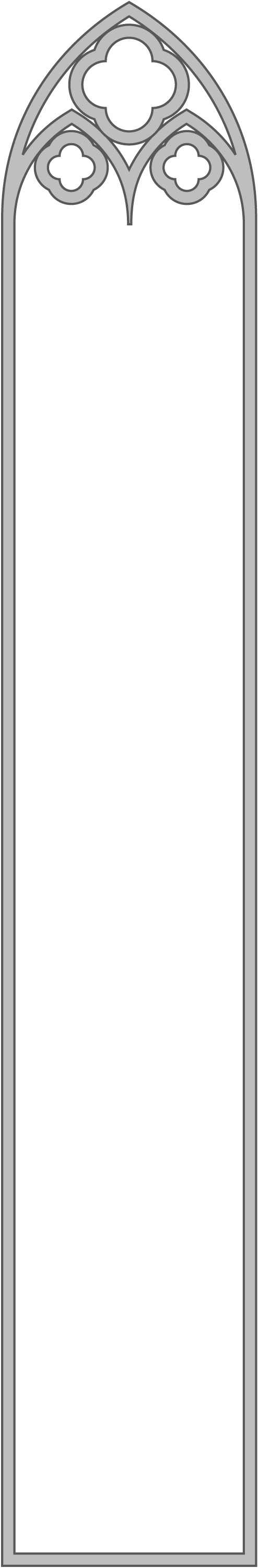 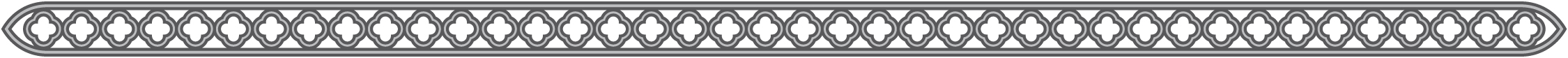 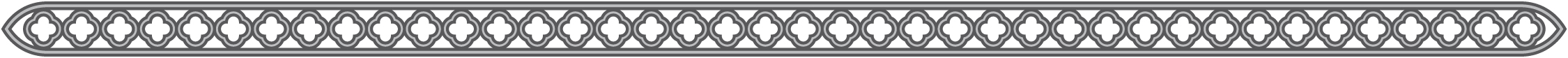 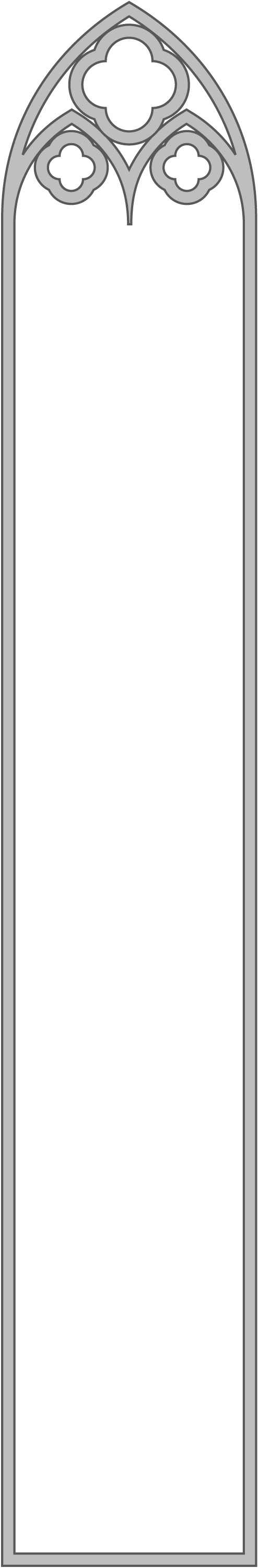 July/August Saints’ DayJULY7/2 	Ewen Finser7/3	Gail Wilson7/5	Amédine Bella7/6	Tracy Wagoner	Matt Weddle7/8	Karl Betz	Frank Manley7/10	Beth Healy	Robert Kiely7/10	David Rowell	Bob Weathers7/11	Eleanor Erickson	Philip Miner7/12	Barbara Eckert	Nancy Drogy7/16	Linn Perkins	Sam Abbott III7/17	Addie Catlin7/18	Tom James7/19	Carl Wagner III7/23	Peter DeVinne	Sydney Hutton7/24	Cindy Engelhardt7/28	Lora McClintock7/29	Boo Martin7/30	Sam Scheinblum7/31	Jennifer DavisAUGUST8/1	Bev Kemp8/2	Olivia Krommes8/3	Carol Crawford8/4 	Steven Nelson8/5	Marilynn Hill8/7	Ivy Vann8/10	Barbara Clinkenbeard8/11	Kathryn Dodge8/12	Mary Liz Lewis8/13	Jack Lewis	Lily Juarez-Rivas8/13	Winnie Skeates8/14	Linda Lapham8/15	Peter Row8/16	Alistair George 	Armstrong8/16	Eloise Catlin	Jay Hale8/18	Anthony Gatto	Sunny Badrawy8/19	Eleonore Bayles	Haley Spitzfaden8/20	Ellie Peterson8/23	Dorrie Richmond	Mark Lapham	Dee Thomas8/27	Arthur Eldredge	Swift Corwin8/29	Sally Steere8/29	Emily Smith8/31	Emily Knarr	Evan Wagner	Hadi LancaricWhat’s Next for Sandi:  Curacy at All Saints’!Did you know that the Episcopal Church has many hymnals beside the Hymnal 1982 we sing from each week at All Saints’?  There are also other volumes of song that have been approved as supplemental hymnals for Episcopal worship use.  In seminary we were exposed to all of them. There are several books of praise music, and Voices Found, a hymnal focused on women in the church, and El Himnario, a Hispanic hymnal. And, last but not least, there is my favorite –  Lift Every Voice and Sing II, an African American Hymnal. It contains many of the gospel songs my father’s mother used to play for me when I was a child.  Grammy Spinning loved Mahalia Jackson. I remember sitting with her in the living room with the record playing Jackson’s deeply expressive voice singing Grammy’s favorite hymns. I would lean against her on the couch for the longest time, listening to that sacred music and to my grandmother’s heartbeat.  Oh, what fellowship, what a joy divine,Leaning on the everlasting arms;What a blessedness,What a peace is mine,Leaning on the everlasting arms.Leaning, leaning, safe and secure from all alarms;Leaning, leaning, leaning on the everlasting arms.My memory is one of belonging – belonging to a family and to the God my grandmother loved so much.   It is a love she passed on to me that lasts to this day. It is the love of Christ Jesus that is here at All Saints’.For the past nine months, I have been blessed to be welcomed into the All Saints’ family in so many wonderful ways.  Now that I have completed seminary my ordination to the Transitional Diaconate will take place on September 13. Many of you have asked what is next for me. After a time of discernment with Rev. Jamie and Bishop Rob, I am so happy to accept a position of curate for the next two years here at All Saints’. My gratitude is overflowing for this opportunity to serve in this faithful and Spirit-filled community.May God’s everlasting arms hold us as we live together Christ’s gospel charge. We are the All Saints’ Peterborough branch of the Jesus Movement! O how sweet to walk in this pilgrim way,Leaning on the everlasting arms;O how bright the path,Grows from day to day,Leaning on the everlasting arms…Leaning on Jesus, Leaning on Jesus.Sandi Albom, CurateVestry NewsHappy Summer, All Saints!  I am writing to you today to share what has been happening in vestry over the past month.  As always, there is good energy and great leadership to continue to listen to God’s call.The vestry has voted unanimously to pursue the feasibility study with the Episcopal Church Foundation (ECF) to see what a potential capital campaign will look like for All Saints’ Church. After our cottage meetings this past winter and the presentation to the parish in May, the vestry had heavy discussions and thought about whether or not we should move forward with ECF.  We even had an additional meeting this month with our consultant, Leslie Pendleton, to get more details and ask very specific questions about this next phase of the project. We are all feeling satisfied with this decision. More to come on this exciting process!We also are continuing to move forward on our parking lot project. It has seemed to move slowly at times but a project this size with so many moving parts deserves our patience and thoroughness. This has been particularly difficult for me (as I struggle with having patience in general) and I am very excited for the new parking lot to come to fruition!  But it will. We have passed the town's planning board and are getting quotes for the demolition of the buildings, as well as making retaining walls and curbs that are required. We have done our due diligence legally and ethically.We are thrilled to welcome Sandi as our curate specifically to lead Christian Education for our youth now that Becky has gone. We are forming a new Christian Education for Youth committee to support Sandi and our youth here at All Saints. You will be hearing more about this as well!We also continue to be proactive in planning for our buildings and grounds as well as updating our bylaws.  We are busy and productive and full of vitality! Respectfully submitted in God's love, Lara NiemelaFinding my way with the help of EfM When you’re new to an area, or you’ve been away for a very long time, it can take a while to become oriented – how do I get from here to there, where do I find things, who can I talk to, when do things happen? You might find your way by talking to people, or joining groups, or reading maps and guidebooks, or walking around and observing. My husband Tim and I moved to Peterborough last summer, and although we’d visited over the years, the Monadnock region was largely unfamiliar. During this orienting year, we’ve found lots of ways to become familiar: we’ve taken walks, read the local paper, talked with long-time residents, explored with other new folks, looked at the night sky, and joined All Saints’. And while exploring, although I’ve gotten lost any number of times, I’ve also had the delight to learn that this is a place of all kinds of unexpected surprises. One of those, for me, has been Education for Ministry (EfM). When we first arrived in Peterborough, I’d been hoping to find a church that had some sort of Bible study group, and when Tim and I popped into All Saints' one summer Sunday last year, and I read the EfM description in the announcements, I was immediately interested in its promise of study and purposeful conversation.Although I was baptized and confirmed in the Episcopal church, I’d been away for a very long time. And as with being a newcomer to Peterborough, being back in church I found that I wasn’t at all sure about how to find my place, what to pay attention to, what to ignore. EfM sounded like an opportunity to start exploring this territory again. And now I’ve finished Year One of EfM – I’ve read pretty much all the Old Testament! And spent a couple of hours most Monday evenings with an engaged group of folks as we talk about our readings, explore ideas, and ask questions.And now that it’s been a year since arriving in Peterborough, I am quite comfortable calling the Monadnock region, the town of Peterborough, the All Saints' community, home, while happily knowing that I have plenty of exploring left to do. And I can also say, to my great surprise – and with significant thanks to EfM – that I’m just beginning, once again, to call Christianity, with all its detours, roundabouts, impossible swamps, and heart-stopping vistas, home as well.Amy RileyThe Rite Now Celebration
The service we now call Rite Now was started by a group of parents during the summer 25 years ago. We were interested in having a service where we could engage with the gospel and at which our children could participate throughout the service.Though many thought of the worship service at Reynolds Hall as a children's service, in reality, it was designed as a service for adults and children together. We came together to sing, pray, talk, and celebrate the work of the gospel in our lives.We painted, made boats to launch on the river, danced, paraded, and always welcomed any soul who came to us. A feature for many years was the unfolding of the gospel: a small puppet play of the gospel appointed for the day, followed by a discussion of the gospel and its working in our own lives.The participation has waxed and waned over the years, from the beginning with a dozen worshippers to a high of 75 in some years back to its current size of about 20-30 parishioners. This service meets a particular niche for All Saints, a place of intimacy and contemplation and acapella singing which focuses on a shared homily by those gathered around the free-standing altar.I was among the midwives of this service, and when I talk to my children this service is among their strongest memories. They remember the gospel stories they saw unfolded, they remember the hymns, they remember how they were part of the service.It is amazing to think that all this started as a temporary, summer service so long ago.Please come Sunday, July 9th, at 9 AM in Reynolds Hall as we celebrate all the ways we live out of our faith. Cheers,Ivy VannBook NoteSuspecting that everyone who wants it has a list of either light fiction or doorstop-sized books for summer reading, I have a different suggestion: the Book of Wisdom. It is just part of the Bible for Roman Catholics and Orthodox; for Protestants and Anglicans it is part of the Apocrypha, that collection of Jewish writings from the late period BC that was either written in Greek or translated early into Greek, apparently for the benefit of Greek-speaking Jews. They are more and more found in standard English translations such as the New Revised Standard Version, and contain much fascinating material, from accounts of the Maccabean Revolt to poetry like the Benedicite, found in Morning Prayer in our Prayer Book, to two early detective stories added to the Book of Daniel. The Book of Wisdom (called “The Wisdom of Solomon” in earlier versions like the King James) takes the form of an extended meditation of King Solomon on wisdom: what it (or she!) is, how to find it, and what to do with it, or let it do with you. (I read it in the New Jerusalem Bible version (a British Roman Catholic translation published in 1985.) It was actually written about 50 BC, probably in Alexandria in Egypt, a great centre of Hellenistic culture, and also home to a large number of Greek-speaking Jews.Among books of Scripture or near-scripture, the Book of Wisdom is unique in its faithful Jewish outlook as seen through the lens of Greek culture and philosophy. The first section contrasts the folly of Egyptian idolatry, worshipping animals and statues, with the assurance of immortality for the true seeker of wisdom.In the second section, Solomon speaks to other rulers, warning them of the need to acquire wisdom, who is described in lyrical terms as the agent of God in creation, “for within her is a spirit intelligent, holy, unique, manifold, subtle, mobile, incisive, unsullied…”(7:22).She is still active in the world, at once omnipresent and elusive, whose pursuit is described often as that of a lover for the beloved. The third section is a description of Wisdom’s work in history, from Adam on, though focusing on the captivity of Israel in Egypt and its deliverance in the Exodus. Here is a series of elaborate contrasts between the effects of God’s action through Wisdom on the Israelites and on the Egyptians. (Red Sea: good for the Jews, bad for the Egyptians, and so on.)In early Christian writing, the influence of this personification of Wisdom is pervasive. It seems a small step from Holy Wisdom, present at the Creation, to the Logos, the Word or expression of God, who took on human flesh at the Incarnation. The greatest church in the new Christian Roman imperial capital was, after all, named “Hagia Sophia”, Holy Wisdom. And the traditional antiphon for the Magnificat at Christmas is a direct quotation from Wisdom: “When peaceful silence lay over all, and night had run the half of her swift course, down from the heavens, from the royal throne, leapt your all-powerful Word” (18:14-15a). The beauty of the language sweeps on, suggesting a more philosophical appreciation, but with urgency, of the quest for that, by whatever name, which holds the world together and allows good to triumph.Cassius WebbEducation for MinistryFertile ground to grow your faithLike the mustard seed, we need fertile soil to grow. Education for Ministry (EfM) is like that fertile soil and we are the mustard seeds. Learning about the Old and New testaments, church history, and discovering theology is the light shining on the soil, warming it so the seed will sprout.Bringing the light of what we learn to share in an intimate group setting each week allows for insights and growth — new affirmations and understandings — that can sustain and support us in our lives as Christians living day-to-day in the world.For the interested or just curious, talk to one of the experienced EfM folks at All Saints’ or visit efm.sewanee.edu. There is lots of helpful information, including sample lessons on the website.A new EfM year will begin Sept. 11. Registrations are submitted in early August. For more information or to sign up, contact Marilyn Weir at 924-3405 or photos4u@galaxy.net.Saintly NewsCongratulations to:Peggy VanValkenburgh on her retirement from the ConVal School District.Autumn Roberts on her High School recent Graduation from Wilton-Lyndeborough Co-Op. Autumn will be attending Gordon College in the Fall.Larkin DeVinne for receiving the Dean’s High Honors in Behavioral Neuroscience.If you would like to share a special news item or a happy occasion with the parish, please email Gloria Schultz at glojoemointheglen@gmail.com or call 924-9489.Observations of a Retired VergerAs many of you know I am a newcomer at All Saints’ having retired from Trinity Church Wall Street after 30 years as head verger. My work at Trinity as verger involved the planning and organization of all facets of liturgy for two church buildings. Some of you may have seen vergers in action leading processions or escorting preachers to pulpits, but the greater part of my work was “behind the scenes” attending to details out of view of the congregation.  This year’s observance of Holy Week at All Saints’ was the first for me in over 40 years that I was not an active participant. However, before Palm Sunday, the rector and members of the altar guild and I met to discuss the details of each liturgy and later walked through the church with each liturgy in mind in order to visualize the arrangements needed for each special service. The entirety of Holy Week was a powerful and rich experience for me and I have come to recognize how central the participation of so many committed lay people is to this parish. Lay leadership is clearly a part of the DNA of All Saints!  Let me share with you some of my images upon entering the church for the special Liturgy of Maundy Thursday. I arrived early and slowly walked up the aisle of the nave and simply paused to gaze at the altar and its furnishings, beautifully prepared for the rites to follow. Items needed for the stripping and washing of the altar were in place. A few things, including our large and heavy pavement candlesticks, had already been removed in order to avoid any awkwardness later at the end of the service. Chairs, basins, a ewer and towels were near the pulpit for the foot washing. The Altar of Repose in the Lady Chapel was banked with a beautiful assortment of flowering spring plants. Beeswax candles were on the altar, and a small table containing votive candles was in place for the all night watch that would follow the service. A schedule of those keeping vigil was in a small binder at the entrance to the chapel.  As I returned to the nave and as people were arriving. I noticed three members of the altar guild, Carol Walsh, Sally Steere and Marilyn Weir, seated quietly together in the front row dressed entirely in black. I smiled at them, recognizing that they in their way had fulfilled the ministry of verger for that time and for that occasion.  Everything I observed had been carefully, reverently and quietly carried out by these very special women before the first person entered the church. Toward the end of the service the Blessed Sacrament was carried to the Altar of Repose and a cantor from the choir began chanting the familiar words of Psalm 22. Carol, Sally and Marilyn, with great dignity and purpose, in a darkened church removed everything we had used for the foot washing and for the Eucharist. To most of the people gathered, I am certain their movements and actions were largely invisible. Well not to me. As the rector finished reading the final Gospel reading describing the scene in the garden of Gethsemane, the last action of the liturgy, I offered a quiet prayer of thanksgiving for the work of all those who with grace and solemnity worship the Lord in the beauty of holiness, unseen and largely unknown.  David Jette, The Feast of the Ascension, 2017 View from the BenchBe Not Dismayed at the RestSome of you may know that I am retiring from my weekday career and current position in fundraising and communications at the end of July. Since 1972 – more than 45 years – I have worked seven days a week, year-round. Frankly, I’m tired. I’ve fielded many questions from friends and colleagues, most of which boil down to “What are you going to do with yourself?” Or “What are you going to do with all your free time?” Really? Well, I’ll still be the organist and choirmaster at All Saints’ Church – that’s easily 25-30 hours a week. I will continue serving as president of the Association of Fundraising Professionals of Northern New England until the end of 2018. I have a stack of unread books, several composition and needlepoint projects in progress (unrelated to each other), just to get started. Libby and I hope to do a little traveling, visit our son, Colin, and his partner, Stephanie, in Montréal more frequently and spend Saturdays (since I can spend more time practicing during the week) doing things other people do (please feel free to forward suggestions to us – we’re not sure what those things are since we, quite literally, have never had free Saturdays). I will have more opportunity to rest now in the sense that “rest” signifies the cessation of work or movement in order to relax, refresh or recover strength. But “rest” also refers to an interval of silence in a piece of music. John Ruskin wrote eloquently about rests in the music of our lives. My first official “rest” in this new chapter of my life will be to share Ruskin’s words rather than more of my own:There is no music in a rest, but there is the making of music in it. In our whole life-melody the music is broken off here and there by “rests," and we foolishly think we have come to the end of the tune. God sends a time of forced leisure, sickness, disappointed plans, frustrated efforts, and makes a sudden pause in the choral hymn of our lives, and we lament that our voices must be silent, and our part missing in the music which ever goes up to the ear of the Creator.

How does the musician read the rest? See him beat the time with unvarying count, and catch up the next note true and steady, as if no breaking place had come between.

Not without design does God write the music of our lives. But be it ours to learn the tune, and not be dismayed at the "rests."

They are not to be slurred over nor to be omitted, nor to destroy the melody, nor to change the keynote. If we look up, God Himself will beat the time for us. With the eye on Him, we shall strike the next note full and clear.            John Ruskin (1819-1900)I have my work – or should I say, my rest – cut out for me!  Rest well this summer.Jeffrey L. Fuller, Organist and Choirmaster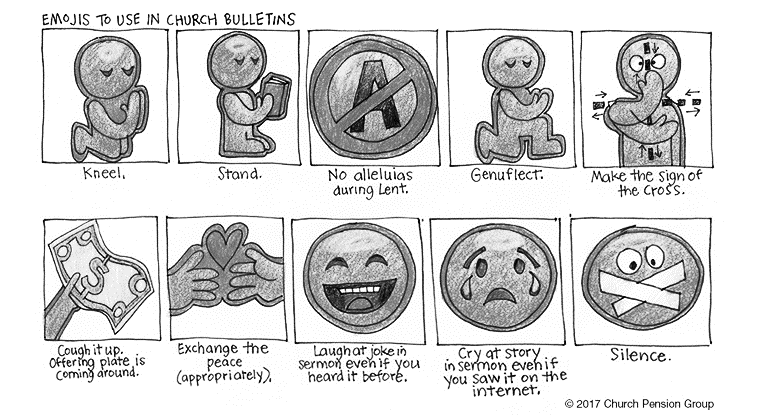 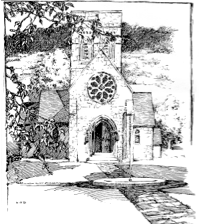 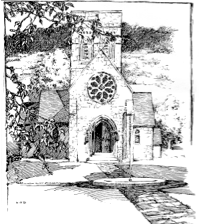 Editor’s NoteHere we are in the midst of summer. The question we’re all asking each other is, “Got any plans?” And then we talk about driving to Nova Scotia or flying to Peru or staying home and tending our gardens. Whatever you have planned, this issue reminds us that we are, always and everywhere, “resting in the arms of God.”Jamie opens this issue with the exciting news that we now have a curate! Our dear intern Sandi has become our dear curate Sandi! How lovely it is to know she will be with us for the next two years.Sandi writes about what’s coming up in Christian Ed, and asks that each of us considers being a teacher or helper in Sunday School. Either she or Jamie can give you details.Alma’s lovely poem is one of gratitude to All Saints’ for many prayers and joy in her granddaughter’s safe travels.In Sandi’s column, she writes of sitting in her grandmother’s lap and listening to Mahalia Jackson singing. Because of the amazing technology we now have in this world, you can listen to “Leaning on the Everlasting Arms” yourself by going to https://www.youtube.com/watch?v=3Mb0XA2BDx0. Lara writes of vestry’s agreeing that it is time to go ahead with a feasibility study, Amy writes beautifully of her joy in finding All Saints’ and EfM when she and Tim moved here last year, and Ivy gives us the story of the beginnings of the service we now call “Rite Now.”Cassius’s suggests we read The Book of Wisdom, and offers some compelling reasons to do so. We are all invited to view the film The Heroin Effect at the Peterborough Community Theatre on July 10 (the day after we all gather in Reynolds Hall at 9 AM to celebrate 25 years of Rite Now!)Marilyn invites you to learn more about Education for Ministry, Gloria shares some Saintly News, and David reflects on liturgy at All Saints’ from the vantage point of being a retired verger. Jeff writes of rest and retirement.And we are all invited to a pool party at Andy and Kirsten Peterson’s on Sunday, July 16!The deadline for the September Messenger is August 16, and the theme will be “Working for the Lord.”With gratitude and great joy,Christine